María Elizabeth Plaza Elizondo    Educadora de Párvulos    licenciada en educacion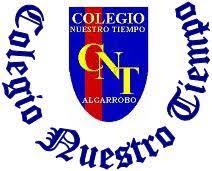 Pauta de indicaciones para trabajar en cuaderno de  actividadesPre- kinderSemana 4 de lunes 6 a viernes 10 de abrilNombre del alumno (a): ____________________________________________________________Estimada familia: Junto con saludarles, esperando que se encuentren todos  bien y en resguardo en casa junto a sus niños y niñas, envío las índicaciones para trabajar en las actividades que continúan en el cuaderno de actividades NT1 correspondiente a esta semana, se suguiere a la familia, apoyar la actividad en un ambiente cálido y cómodo, ayudando a mantener la limpieza y orden de su texto. Leer las índicaciones con anterioridad ya que se debe preparar material. Saludos cordiales.DÍA 1 Actividad 1.-  ¿ Qué hacen? Página 13 Inicio: Para motivar a los niños ( as), en sus conocimientos previos, ayudelos a orientarse temporalmente, se sugiere preguntar: ¿ Qué es lo primero que hacen ustedes cuando despiertan en la mañana?, y luego? ¿ en la noche que hacen despúes de lavarse los dientes?. Invitelos a verbalizar con sus palabras y a la vez a realizar la mímica de la acción: por ejemplo, levantarse, ducharse, lavarse los dientes etc. Así la actividad es más lúdica y entretenida para ellos ( as). Desarrollo: Comente con ellos experiencias vividas en común donde ellos puedan orientarse temporalmente en sus rutinas y a comentar sus emociones y sentimientos vividos en ellas. Y realice preguntas como: ¿ En que momento del día tomamos desayuno?, ¿ Que hacemos despúes de tomar desayuno? Y ayudelos a incorporar conceptos como: antes / ahora / despúes. Cierre. Invitelos a trabajar en su cuaderno de actividades, en un espacio donde más les acomóde. Comenten juntos la fotografía, e invitelos a reflexionar qué hacen antes de jugar a la pelota y qué hacen despúes, ¿ qué sientes cuando no puedes salir a jugar? Y ¿ Qué haces para no sentirte asi? Finalmente invitelos a dibujar y colorear lo que expresaron y comentaron. Felicitelos por su buen trabajo. DÍA 2 Actividad 2.- Unidad 2  ¿ Qué hacemos para estar Saludables? Página 15 Inicio: Invitelos a comentar juntos diferentes actividades de autocuidado, que estén relacionadas con su higiene personal para contribuir a su bienestar. Por ejemplo: Recordarles hábitos de higiene, alimentarse de forma saludable, hacer actividad física, colaborar con el reciclaje, y valorar la importancia del agua en su vida. Desarrollo: invitelos a elegir algunos de estos hábitos y que lo dibujen en la lámina pre diseñada de el libro de actividades.Cierre:  Finalmente pueden colorear intentando respetar los márgenes y felicitelos por su buen trabajo.DÍA 3 Actividad 3:  ¿Para qué nos sirve el agua? Página 17 Inicio: Invitelos a observar algun objeto de la casa que contenga agua por ejemplo: un jarro con agua. Comenten juntos ¿ Para qué nos sirve el agua?, ¿ De Que forma utilizamos el agua diaramente? ¿ Cómo la usamos en nuestro entorno? pueden realizar una lluevia de ideas e ir registrandolas en una hoja. Desarrollo:       Invitelos a observar diferentes recortes, fotografías o imágenes de internet donde aparescan diferentes momentos donde se utiliza el agua, y recuerdeles que el aagua es muy importante para su bienestar y del resto de los seres vivos, animales y plantas. Luego invitelos al patio de su casa para realizar juntos “El recorrido del uso del agua”, primero: tomarán un vaso de agua, luego crearán con recipientes reutilizables bebederos para las aves del entorno y los ubicarán en lugares estratégicos, entre algunas plantas o lugares protegidos, regarán una planta con una botella reutilizada, y finalmente se lavarán las manos y la cara en el baño.  Cierre: Invitelos a abrir su libro de actividades en la pagina indicada, (17), y a observar la imágen: Luego pídales que elijan dos lápices de diferentes colores, y que pinten de un color las acciones en que se utiliza agua para higiene personal, y del otro color las de hidratación. Finalmente pregunteles, ¿ Que precaución hay que tener al usar el agua? ¿ Por qué es importante el agua para nuestro cuerpo y vida?. Felicitelos por su buen trabajo. DÍA 4 Actividad 4: ¿ Donde están los alimentos saludables? Página 19Inicio: Invitelos a participar de un juego, dentro una caja o bolsa pondrán un cartel que diga alimentos saludables y fuera de la caja o bolsa,  en la mesa un cartel que diga no saludables. Luego tendrán a mano recortes ( anteriormente preparados) y el niño (a) debe ir clasificandolos según la indicación en un tiempo estimado que usted designe. ( si es un alimento saludable debe ir dentro de la caja y si no es saludable debe ir fuera de la caja) Al momento del silbato comienza el juego. Al finalizar el juego les pregunta ¿ Donde están los alimentos saludables? Y cuentan cuantos alcanzaron a poner dentro de la caja. ( Enfatize palabras como dentro/fuera, y alimentos saludables y no saludables).Desarrollo: Muestreles una bandeja que contenga diversas verduras, expliqueles y comente sus beneficios como: El tomate nos ayuda a cuidar el corazón, la zanahoria sirve para la vista, la cebolla nos ayuda a prevenir el resfriado, entre otros, enfatize la importancia de conocerlos y consumirlos. Invitelos a abrir el cuaderno de actividades, en la página indicada (19), explique que deben dibujar alimentos que ellos consumen habitualmente, dentro del plato deben dibujar alimentos saludables y fuera del plato alimentos no saludables. Cierre: Para finalizar pregunte, ¿ Donde hicimos los dibujos de los alimentos? ¿ Qué aprendimos de los alimentos saludables? ¿ Por qué lo son? ¿ Donde están los alimentos no saludables? Invitelos a verificar lo que dibujaron dentro y fuera del plato, y consulte que otro alimento le hubiese gustado agregar. Finalmente pueden colorear, Felicitelos por su buen trabajo. DÍA 5 Actividad 5: ¿ Cómo Clasificarías los desechos? Página 21. Inicio: En una bolsa o caja preparadas anteriormente, designe un color a cada caja o bolsa para que ellos puedan clasificar los diferentes tipos de desechos ( naranjo: órganicos, verde: vidrio, azul: papel y cartón, gris: desechos en general) entregeles a ellos diferentes tipos de  residuos como: cajas, envases plásticos, o residuos orgánicos, papeles viejos etc. Desarrollo: Invitelos a calsificar los desechos señalando que existe para cada uno un color diferente,  designado a cada contenedor, comenteles que esto se llama reciclaje, que es una forma de clasificar desechos con el fin de crear un ambiente saludable. Comente el riesgo de la contaminación y el efecto negativo que puede tener en nuestra salud y bienestar. Reflexionen juntos sobre la manera en que podrían ayudar a mantener los ambientes saludables.   Y juntos introduzcan cada desecho en su contenedor de reciclaje. Cierre: Verifique que los residuos que ubicaron en los contenedores corresponden, si no es así invítelos a que los vuelvan a clasificar. Solicite que abran su cuaderno de actividades en la página indicada ( 21) luego pídales que busquen en los adhesivos los objetos que reciclarán, incentivelos a pegarlos en cada contenedor. Muestre a travéz de un ejemplo, cómo debe hacerlo. Y pregunteles, ¿ Qué objetos se pueden reciclar? ¿ Qué puedo hacer para que el entorno esté libre de contaminación? ¿ Qué sucedería si no reciclaramos? ¿ Qué riesgos para la salud provocan los desechos que no se reciclan?. Felicitelos por su buen trabajo!!. < ¿ Qué aprendimos en esta actividad? Aprendimos la importancia de reciclar, y las categorías de clasificación de reciclaje, la necesidad de vivir en ambientes saludables, enseñar a los demás a no botar basura al suelo, a reciclar y cuidar el entorno para su bienestar, el de sus familias y el de toda la humanidad. Sugerencia al hogar : Al finalizar cada actividad puede premiarlos con algún refuerzo positivo para reforzar su seguridad y autonomía. ( Stickers, Colacion saludable, alguna película de dibujos animados a elección etc). Muchas Gracias por su apoyo y colaboración tan importante en este tiempo. 